ҠАРАР                                                                                                           РЕШЕНИЕОб участии сельского поселения Юмашевский сельсоветмуниципального района Чекмагушевский районРеспублики Башкортостан в конкурсном отборе проектовразвития общественной инфраструктуры, основанных наместных инициативах	В соответствии с Постановлением Правительства Республики Башкортостан от 19 апреля 2017 года № 168 «О реализации на территории Республики Башкортостан проектов развития общественной инфраструктуры, основанных на местных инициативах»,  в целях содействия решению вопросов местного значения, вовлечения населения в процессы местного самоуправления, Совет сельского поселения Юмашевский сельсовет муниципального района Чекмагушевский район Республики Башкортостан РЕШИЛ:     1. Принять участие в программе поддержки местных инициатив  в 2021 году с проектом: «Ремонт здания сельского клуба с. Новосеменкино Чекмагушевского района Республики Башкортостан и  приобретение мебели».2. Выделить денежные средства на софинансирование расходов выбранного объекта из  бюджета сельского поселения 3. Депутатам Совета сельского поселения Юмашевский сельсовет оказать содействие в реализации Программы поддержки местных инициатив.     4. Настоящее решение разместить на официальном информационном сайте Администрации сельского поселения Юмашевский сельсовет муниципального района Чекмагушевский район Республики Башкортостан http://umashevo.ru/  и на информационном стенде в здании Администрации сельского поселения Юмашевский сельсовет муниципального района Чекмагушевский район Республики Башкортостан.Глава сельского поселения                               Р.Х. Салимгареевас.Юмашево24 декабря 2020 года №72 БАШҠОРТОСТАН  РЕСПУБЛИКАҺЫСАҠМАҒОШ  РАЙОНЫмуниципаль районЫНЫҢЙОМАШ АУЫЛ СОВЕТЫАУЫЛ  БИЛӘмӘҺЕ СОВЕТЫ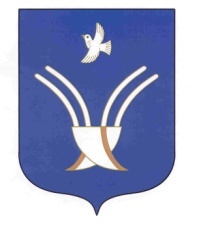 Совет сельского поселенияЮМАШЕВСКИЙ СЕЛЬСОВЕТмуниципального района Чекмагушевский район Республики Башкортостан